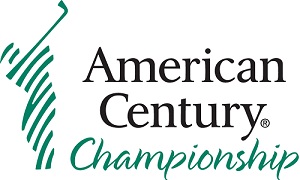 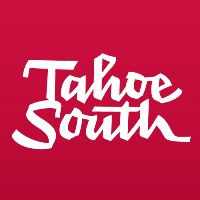  FOR IMMEDIATE RELEASE